Републичко такмичење 2016.Поред сваке од наведених личности упиши тачан назив странке којој су припадали:А) Никола Пашић _____   _   _   _   _   _   _   _   _   _ 	 Б) Стјепан  Радић  __________________________________ В) Антон Корошец _____   _   _   _   _   _   _   _   _   _ 		Хронолошки поређај догађаје (1 за најстарији догађај)___   __ краљ Петар у говору преко радио Лондона одбацио генерала Михаиловића и позвао Србе под команду маршала Тита___   __ формирана јединствена влада ДФЈ на челу са Титом и потпредседницима Миланом Гролом и Едвардом Кардељом___   __ Светосавски конгрес у селу Ба___   __ Црвена армија и партизанске снаге улазе у Београд___   __ десант немачких јединица на Дрвар, чији е циљ био хватање ТитаПажљиво прочитај историјски извор и одговори на питања.„…Моја намера је да концентричном операцијом са простора Ријека - Грац, с једне стране, и са простора око Софије, с друге стране, упаднем у Југославију општим правцем према Београду и да њену војску уништим, с тим да њен крајњи јужни део одвојим од њене територије и узмем у своје руке као базу за продужење немачко-италијанске офанзиве против Грчке...”А) Ко је издао ово наређење (име и презиме)?_____   _   _   _   _   _	__   _   _   _   __ Б) Како се назива документ из кога је одломак? _____   _   _В) Кад је издат (година)? ______   _   _   _   _   _   _   _   _   _   _	__ 	Попуни табелу тако што ћеш дате догађаје сместити у одговарајуће колоне.Лондонски уговор, Брусиловљева офанзива, Вилсонових 14 тачака, Топлички устанак5. Поред тачног исказа заокружи слово Т, а поред нетачног Н.Први авион југословенске цивилне авијације полетео је из Београда према	Т	Н Загребу 1928. године1938. године у нову зграду Народне скупштине су ушли први посланици	Т	Н 1937. године на чело КПЈ долази Јосип Броз Тито	Т	Н21. октобра 1941. у знак одмазде за убијене и рањене немачке војнике уКрагујевцу стрељано је око 2300 талаца, међу којима су били и ђаци	Т	Н1974. године донет је нови устав; промењен назив државе у СФРЈ	Т	НПоред догађаја упиши годину:А) ухапшен генерал Дража Михаиловић _____   _ 	Б) Милован Ђилас смењен са свих функција____   _   _В) донет је закон о земљорадничким задругама ____   _   _Г) у Крагујевцу је започела производња аутомобила __________Пажљиво прочитај историјски извор и одговори на питања.,, И ако тешка срца и свестан свих тешкоћа и опасности, баш у часу кад су се српски ратници спремали да прибрају довреле плодове свога труда, Ја сам принуђен позвати све Моје драге и храбре Србе под српску тробојку с уверењем да ће се они и у овој прилици показати достојни својих славних предака, онакви какви су били лане и преклане. С вером у Свевишњега Господа Бога, с надом у симпатије просвећеног света и у коначну победу наше правде, с поверењем у помоћ својих великих сродника и поузданих пријатеља, примамо, заједно са нашом јуначком браћом Србима, Црне Горе, борбу која нам је обесно наметнута...“А) ко је издао ову прокламацију (титула, име и презиме)? _______   _   __   _   _   _   _   _ 	 Б) Када је издата (месец и година)?___   _   _   _   _   _   _   ____   _   __   _   _   _   _   __ В) Ко је тада био председник српске Владе? _______   _   _   _   _   _   __   _   _   _   _   _На линијама испиши имена територија које је Црна Гора ослободила (припојила) после Балканских ратова.____________________   , _______________________   , ______________________Допуни реченице тако да наведени исказ  буде тачан.Српска војска је извршила пробој Солунског фронта у _____________(месец) 1918. године и Београд је ослобођен ________________ (тачан датум) 1918. године.10. Пажљиво погледај историјску фотографију Београдског сајма и одговори на питања.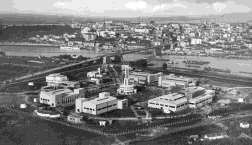 А) Које је године отворен?____   _   _   _   _   _   __Б) Која је била његова намена током Другог светског рата? ______   _   _   _   _   _ 	11. Допуни реченицу тако да наведени исказ буде тачан.Краљевина Југославија била је _______ __ бановина __ _   _ _ године. Територијанекадашње Краљевине Србије била је подељена на ______   _ бановина.Наведени догађаји се односе на послератну Југославију. Одговори на питања.А) Када су донети уставни амандмани на основу којих је Тито проглашен за председника републике (година)? __________________________Б) Где је потписан Уговор о пријатељству између ДФЈ и СССР (име града)?_____________________________В) Ко је смењен са свих функција на Четвртом пленуму на Брионима (име и презиме)?_____________________________Одговори на питања.А) Наведи најважније битке партизана и Немаца у двема немачким офанзивама 1943. године?___ _   _ _   _ _   _   _ и __ _   _   _ _   _   _ _   _Б) Коју територију је Бугарска изгубила и препустила Грчкој након Првог светског рата?________________________________________Испод фотографије напиши име личности и државну функцију или војни чин. а)	б)	в)	г)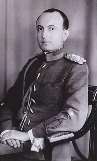 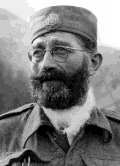 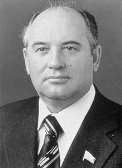 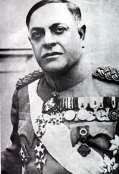 ___   _   _   _   _   _(име и презиме )___   _   _   _   _   _(државна функција)___   _   _   _   _   _(име и презиме )___   _   _   _   _   _(државна функција)___   _   _   _   _   _(име и презиме )___   _   _   _   _   _(државна функција)___   _   _   _   _   _(име и презиме )___   _   _   _   _   _(војни чин)15. Током Другог светског рата одржаване су велике савезничке конференције. Попуни табелу подацима који недостају.1915. година1916. година1917. година1918. годинаМестоДатумУчеснициТема/одлукеКазабланка1943.ТехеранСАД, СССР и Велика Британија51 земљаПовеља ОУН